Zápis číslo 5/2016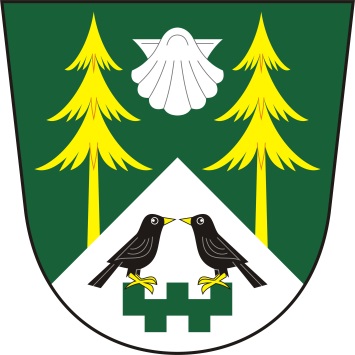 ze zasedání zastupitelstva obce MezilesíObec MezilesíMezilesí 14395 01 PacovProhlášení o řádném svolání ZO Mezilesí:Starostka Jana Holadová prohlásila, že zasedání bylo řádně svoláno z hlediska potřeby řešení následujících bodů jednání dle navrhovaného programu.Prohlášení o usnášení schopnosti:Starostka shledala, že zastupitelstvo je usnášení schopné.Seznámení s návrhem programu:Starostka seznámila obecní zastupitelstvo s návrhem programu, vyzvala k připomínkám a doplnění programu. Program byl jednohlasně schválen všemi přítomnými členy zastupitelstva takto:Návrh programuSchválení auditorské zprávy za rok 2015Převedení hospodářského výsledku za rok 2015Schválení řádné účetní závěrky obce Mezilesí za rok 2015Schválení podepsání smlouvy o dotaci na opravu kříže u kostela v obci MezilesíKominíkProjednávání termínu výběru místních poplatkůŽádost sl. Martínkové o pořízení triček pro ženské družstvo na hasičskou soutěž v MezilesíRůznéJednání dle schváleného programu zasedáníad. 1. Schválení auditorské zprávy za rok 2015          Starostka obce Mezilesí předložila ke schválení zprávu nezávislého auditora o výsledku přezkoumání hospodaření obce Mezilesí za rok 2015. Usnesení č. 18/16 -zastupitelstvo obce Mezilesí schválilo zprávu auditora o výsledku přezkoumání hospodaření obcead. 2. Převedení hospodářského výsledku za rok 2015          Účetní obce předložila k projednání převedení hospodářského výsledku obce Mezilesí ve výši – 243.838,86 Kč ze SÚ 431 na SÚ 432.Usnesení č. 19/16 -zastupitelstvo obce Mezilesí jednohlasně schválilo převedení hospodářského výsledku obce Mezilesí ve výši – 243.838,86 Kč ze SÚ 431 na SÚ 432 ad. 3. Schválení řádné účetní závěrky obce Mezilesí za rok 2015         Účetní obce předložila zastupitelstvu ke schválení řádnou účetní závěrku za rok 2015.Usnesení č. 20/16         - zastupitelstvo obce Mezilesí schválilo řádnou účetní závěrku za rok 2015ad. 4. Schválení podepsání smlouvy o dotaci na opravu kříže u kostela v obci Mezilesí         Starostka obce Mezilesí předložila smlouvu o dotaci na opravu kříže u kostela v obci Mezilesí.Usnesení č. 21/16         - zastupitelstvo obce Mezilesí schválilo podepsání smlouvy o dotaci na opravu kříže u kostela v obci Mezilesíad. 5. Kominík         Starostka obce Mezilesí předložila návrh termínů návštěv kominíka: Mezilesí – 9.6.2016, Holýšov – 10.6.2016, Zelená Ves – 11.6.2016.         - zastupitelstvo obce Mezilesí schválilo termíny návštěv kominíka ve dnech 9.6. – 11.6.2016ad. 6. Projednávání termínu výběru místních poplatků          Zastupitelstvo obce Mezilesí projednávalo termín výběru místních poplatků za rok 2015 - 2016. Výběr poplatků je navržen dne 2.7.2016 od 13,00 do 16,00 hodin v kanceláři OÚ Mezilesí.Usnesení č. 22/16         - zastupitelstvo obce Mezilesí schvaluje termín výběru místních poplatků dne 2.7.2016ad. 7. Žádost sl. Martínkové o pořízení triček pro ženské družstvo na hasičskou soutěž v Mezilesí Bc. P. Lhotka předložil žádost sl. Martínkové o pořízení triček       Usnesení č. 23/16         - zastupitelstvo obce Mezilesí souhlasí s pořízením triček na hasičskou soutěž v Mezilesíad. 9. Různé                 příští zasedání ZO se bude konat 17. 6. 2016 v 19,00 hod          místo plánované porady – kancelář OU v MezilesíZapsal:	Denisa HoladováOvěřovatelé zápisu:		Květa Vaněčková                                               Ivana Slámová Zápis schválila:		Jana HoladováVyvěšeno dne: 3. června  2016                       Sejmuto dne:Datum konání:27.5.2016Čas konání:19,00 hodin – 20,30 hodinPřítomni:Jana Holadová, Ivana Slámová, Květa Vaněčková, Stanislav Prokop, Jiří Koubík, Bc. Pavel LhotkaJana Holadová, Ivana Slámová, Květa Vaněčková, Stanislav Prokop, Jiří Koubík, Bc. Pavel LhotkaOmluveni:Václav AdamovskýVáclav AdamovskýHosté:Denisa HoladováDenisa HoladováOvěřovatelé zápisu:Ověřovatelé zápisu:Květa Vaněčková, Václav AdamovskýVýsledek hlasováníPro: 6Proti: 0Zdržel se: 0Výsledek hlasováníPro: 6Proti: 0Zdržel se: 0Výsledek hlasováníPro: 6Proti: 0Zdržel se: 0Výsledek hlasováníPro: 6Proti: 0Zdržel se: 0Výsledek hlasováníPro: 6Proti: 0Zdržel se: 0Výsledek hlasováníPro: 6Proti: 0Zdržel se: 0Výsledek hlasováníPro: 6Proti: 0Zdržel se: 0Výsledek hlasováníPro: 6Proti: 0Zdržel se: 0Výsledek hlasováníPro: 6Proti: 0Zdržel se: 0